LuxembourgLuxembourgLuxembourgJune 2023June 2023June 2023June 2023SundayMondayTuesdayWednesdayThursdayFridaySaturday123456789101112131415161718192021222324L’anniversaire du Grand-Duc252627282930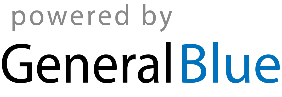 